高瓴人工智能学院2022年申请-考核制博士备选名单我院拟招收申请-考核制博士生人数至少11 人。具体名额仍需等待教育部下达我校总名额后才能确定。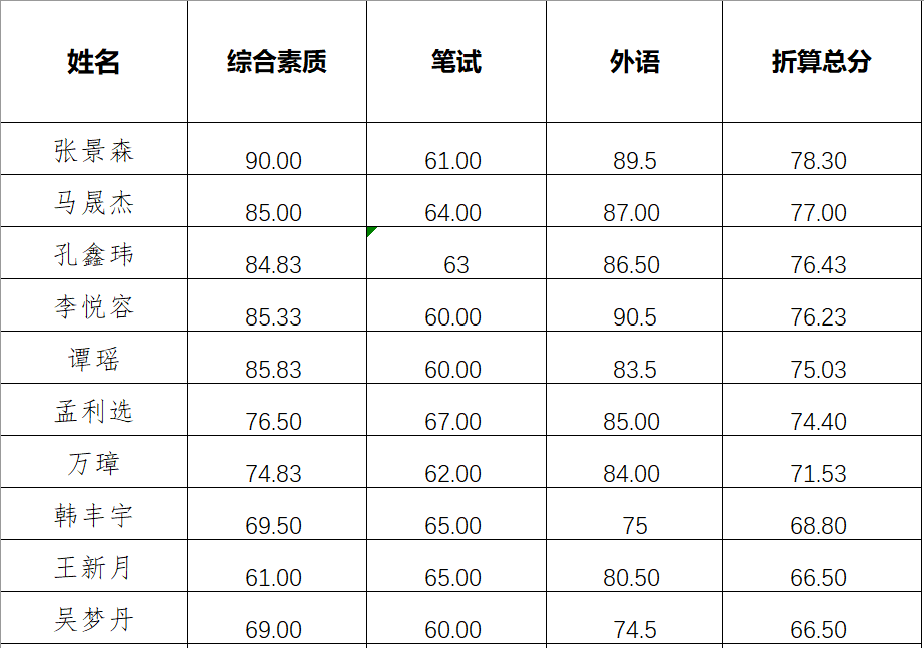 